الحرية في المنظور الاسلامي 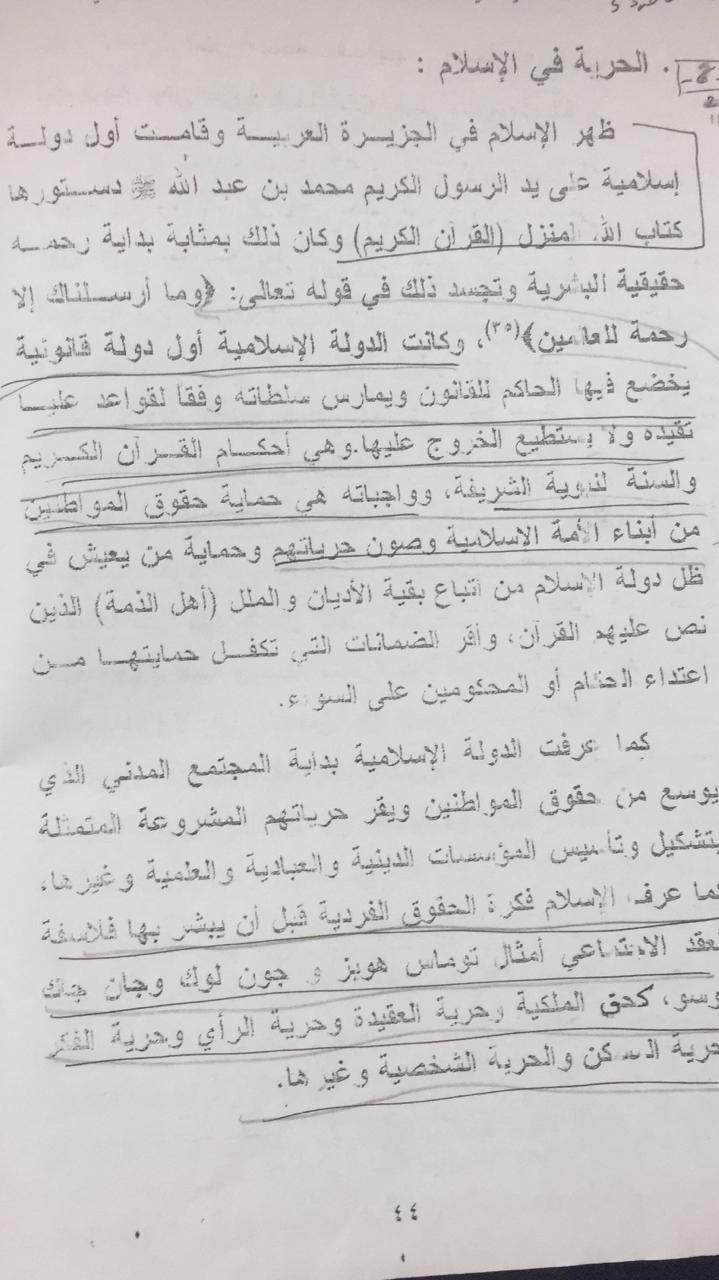 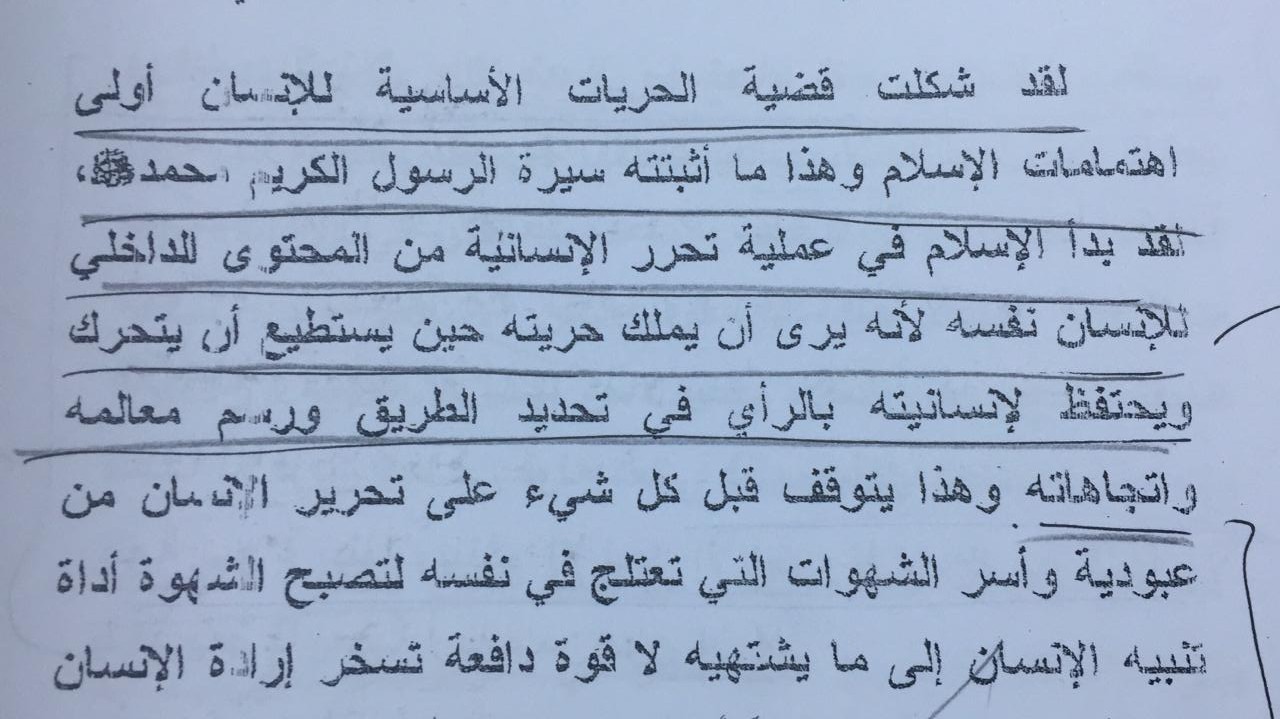 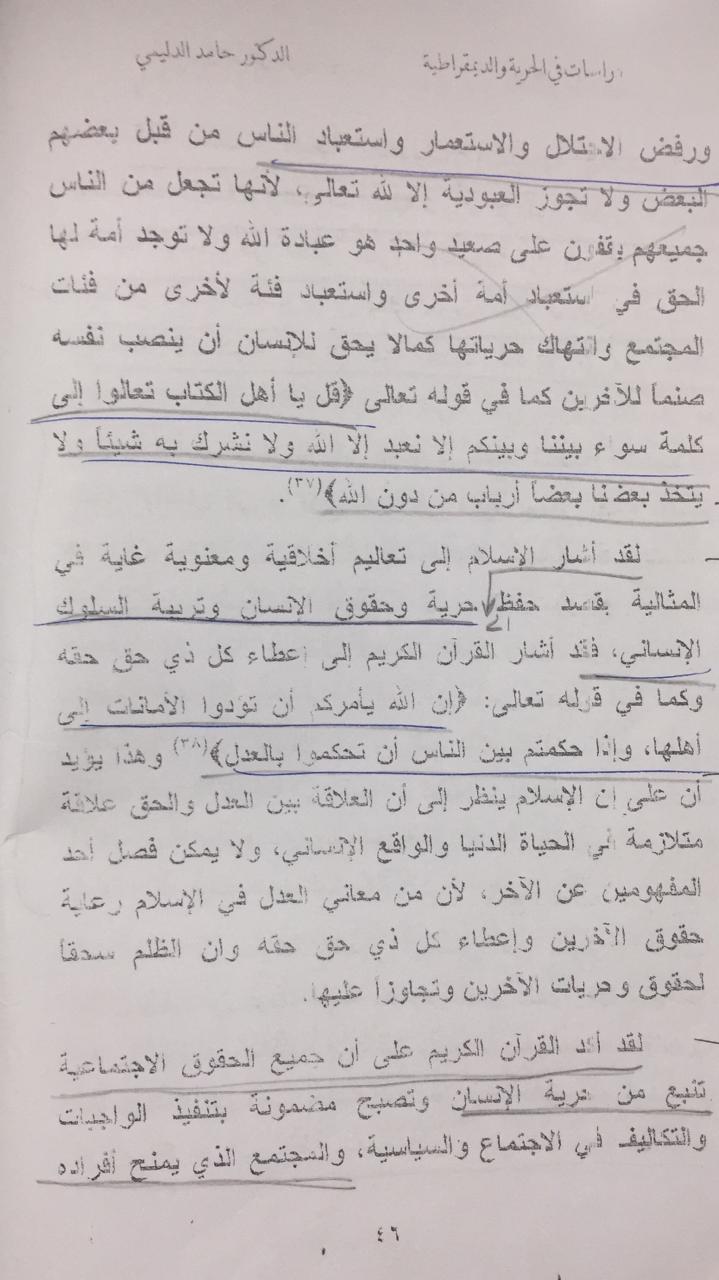 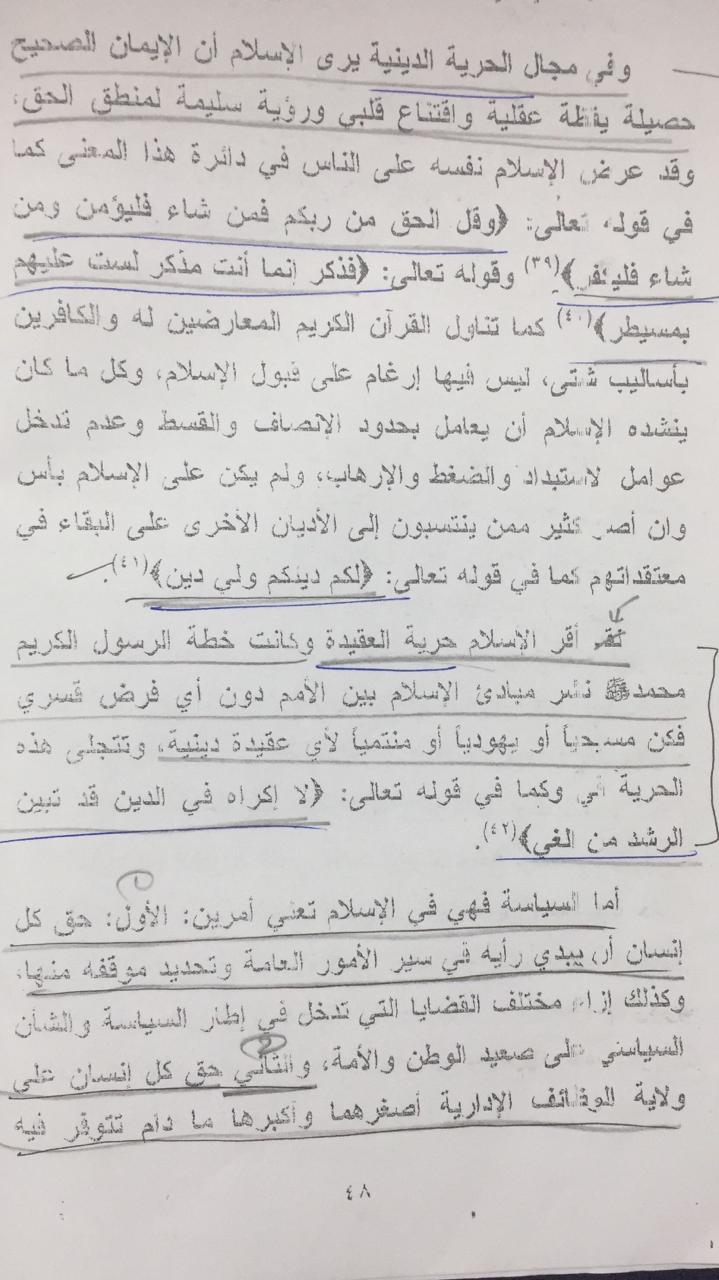 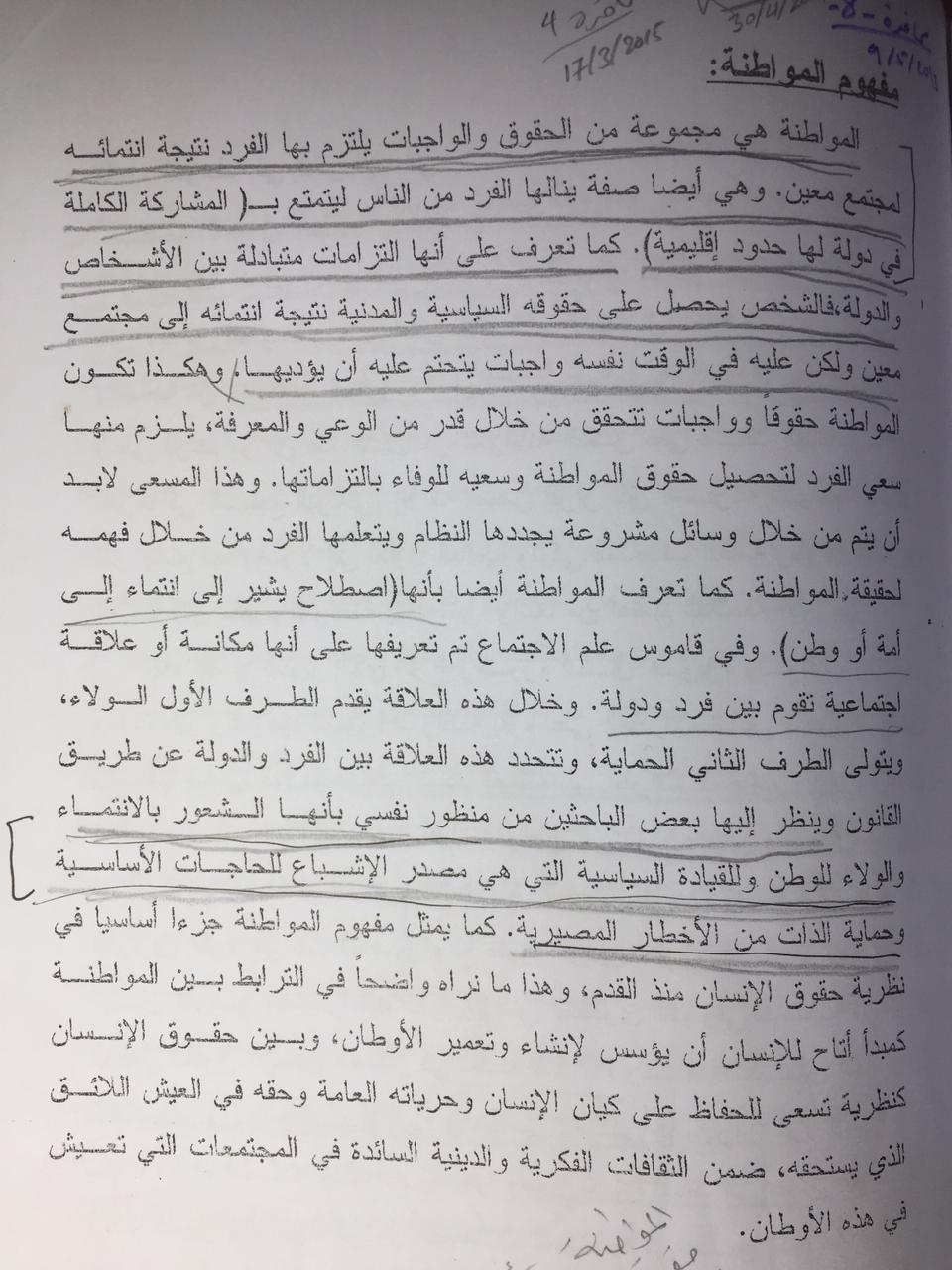 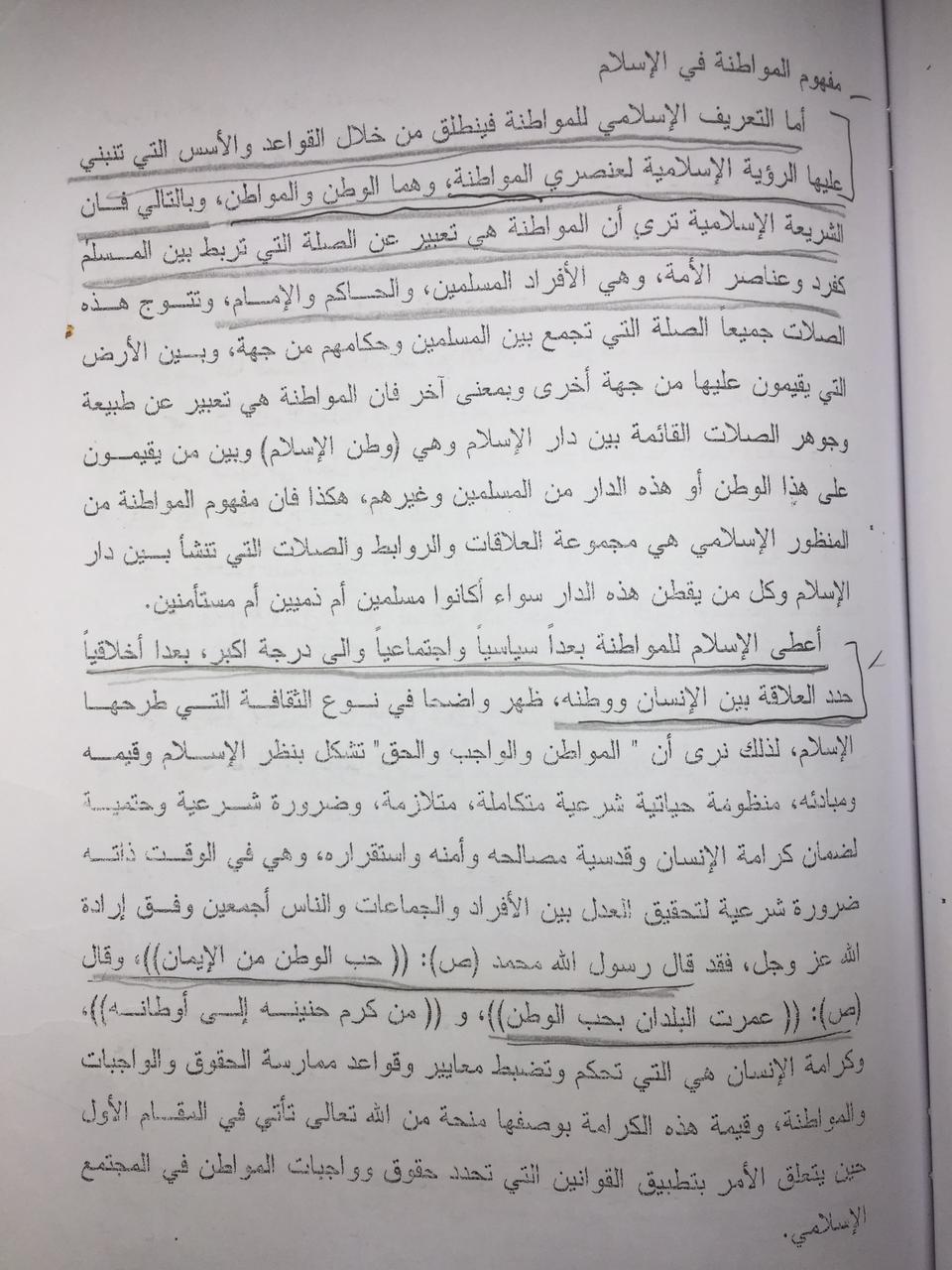 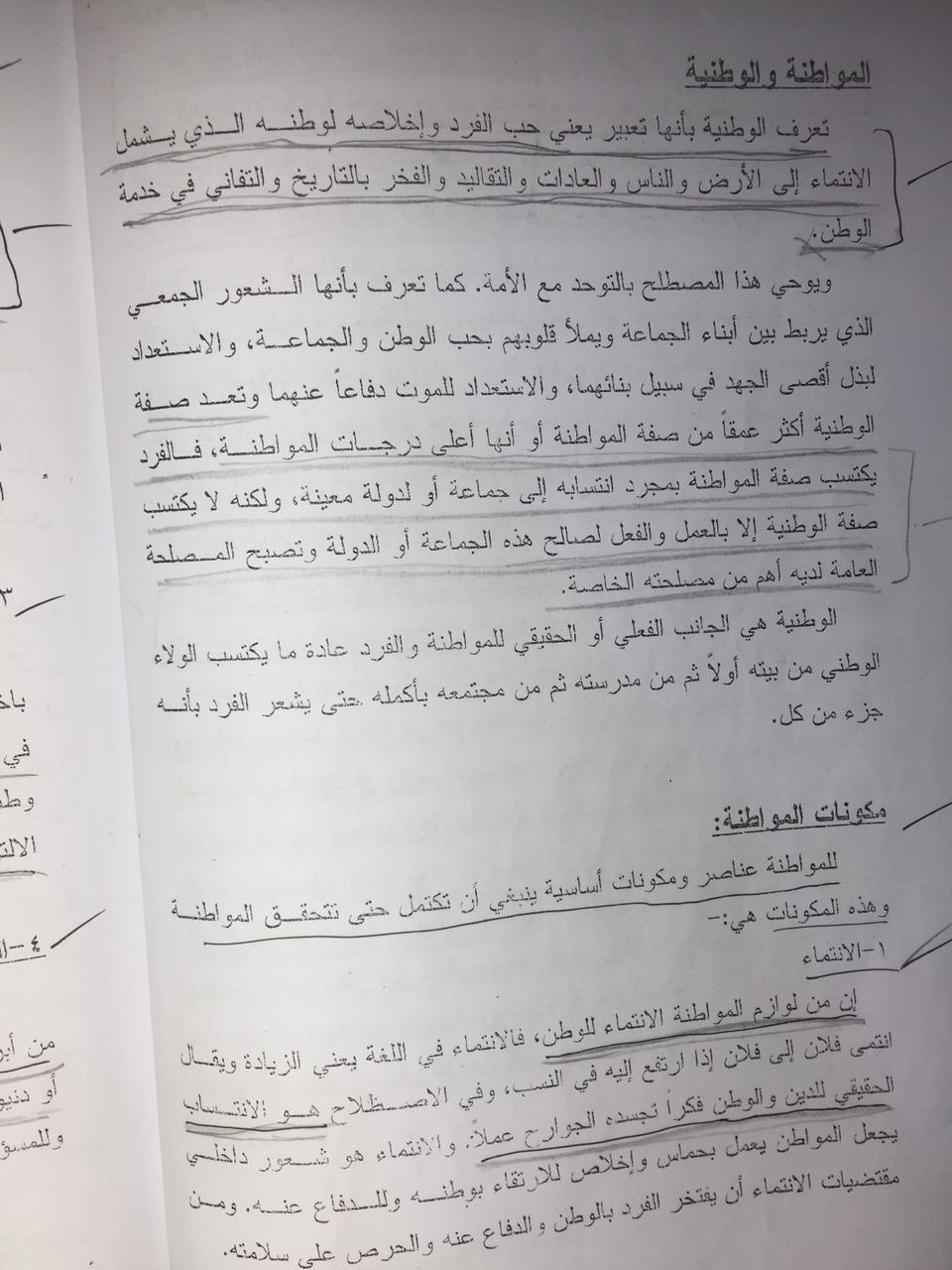 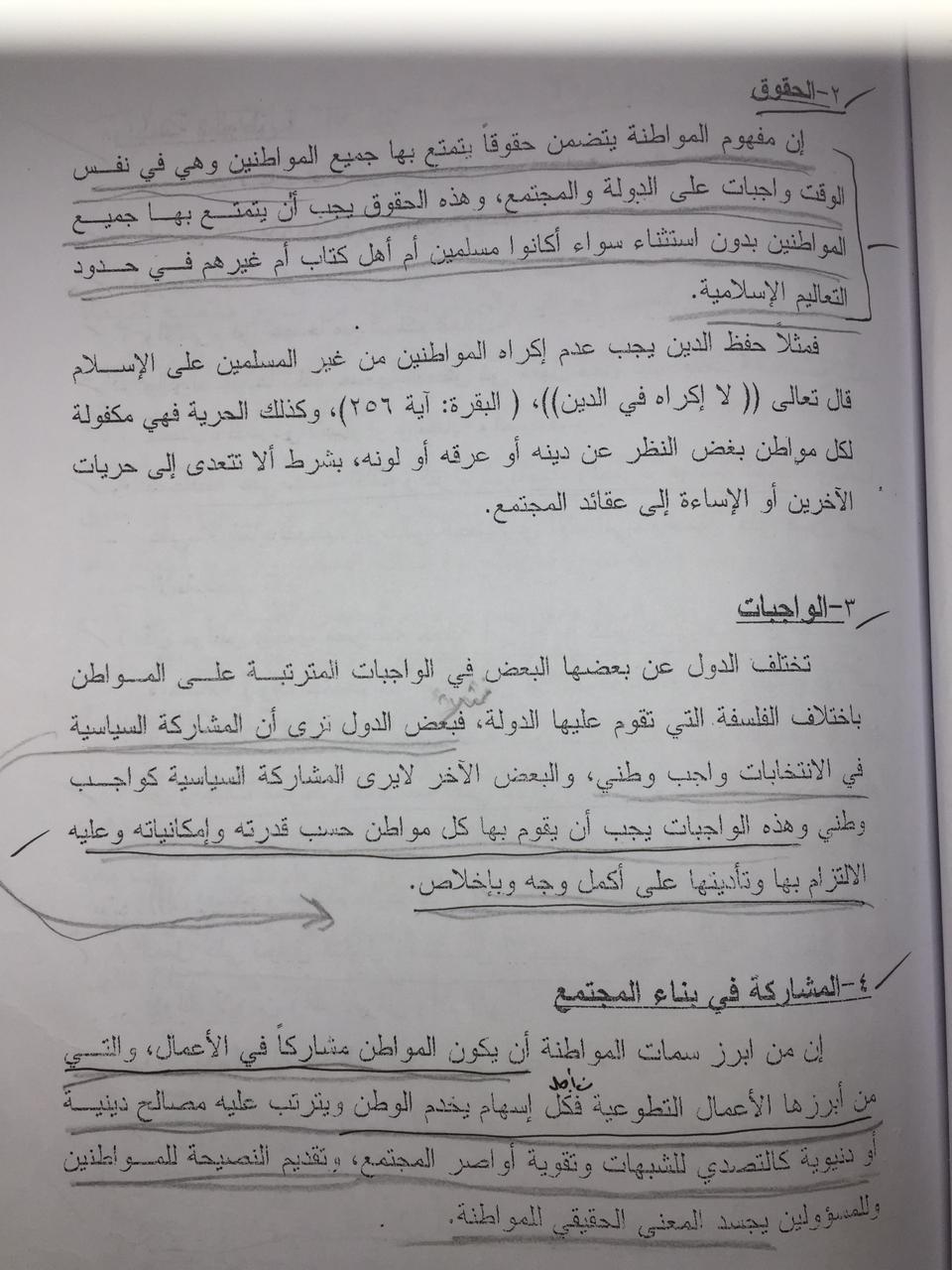 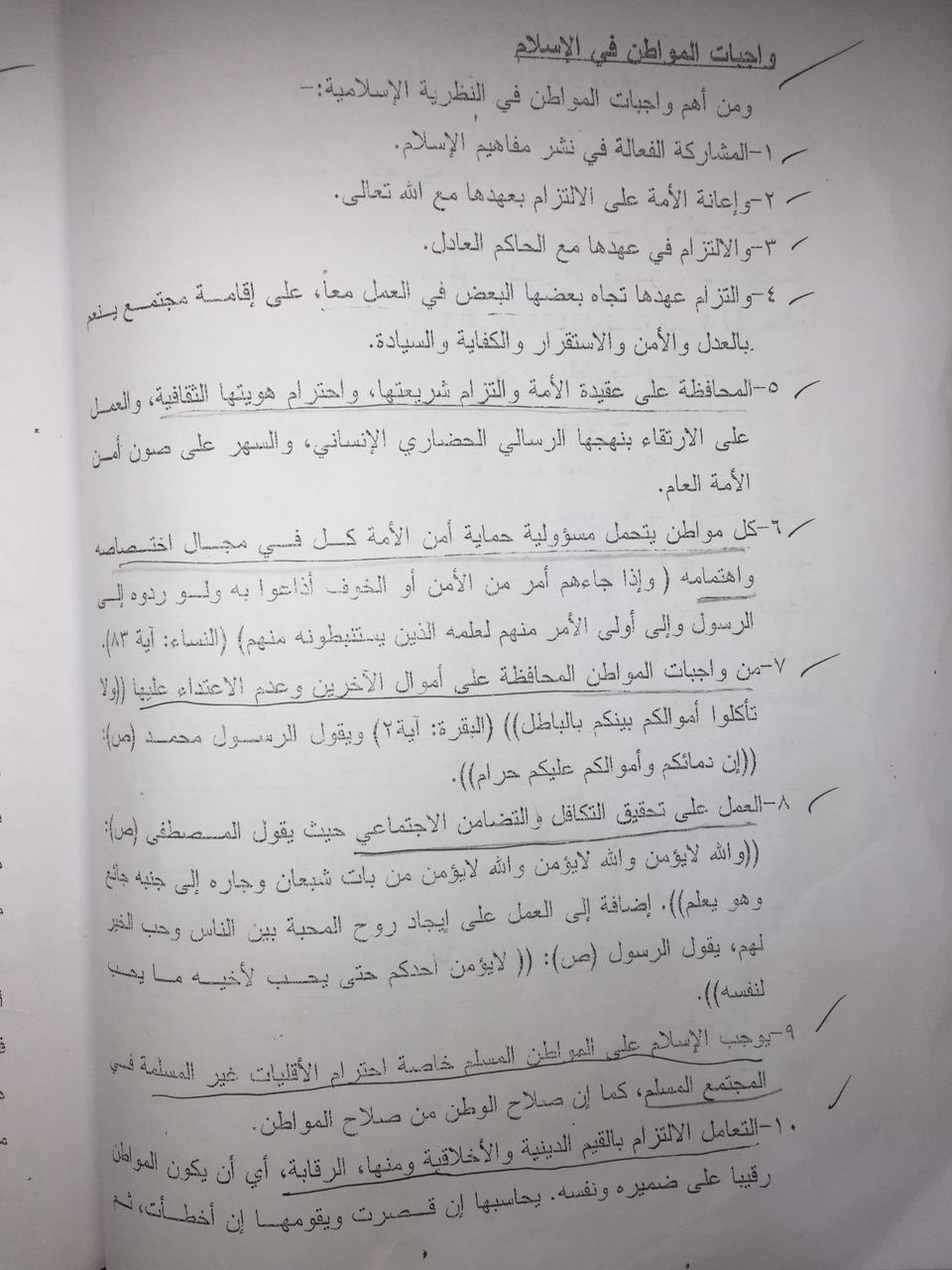 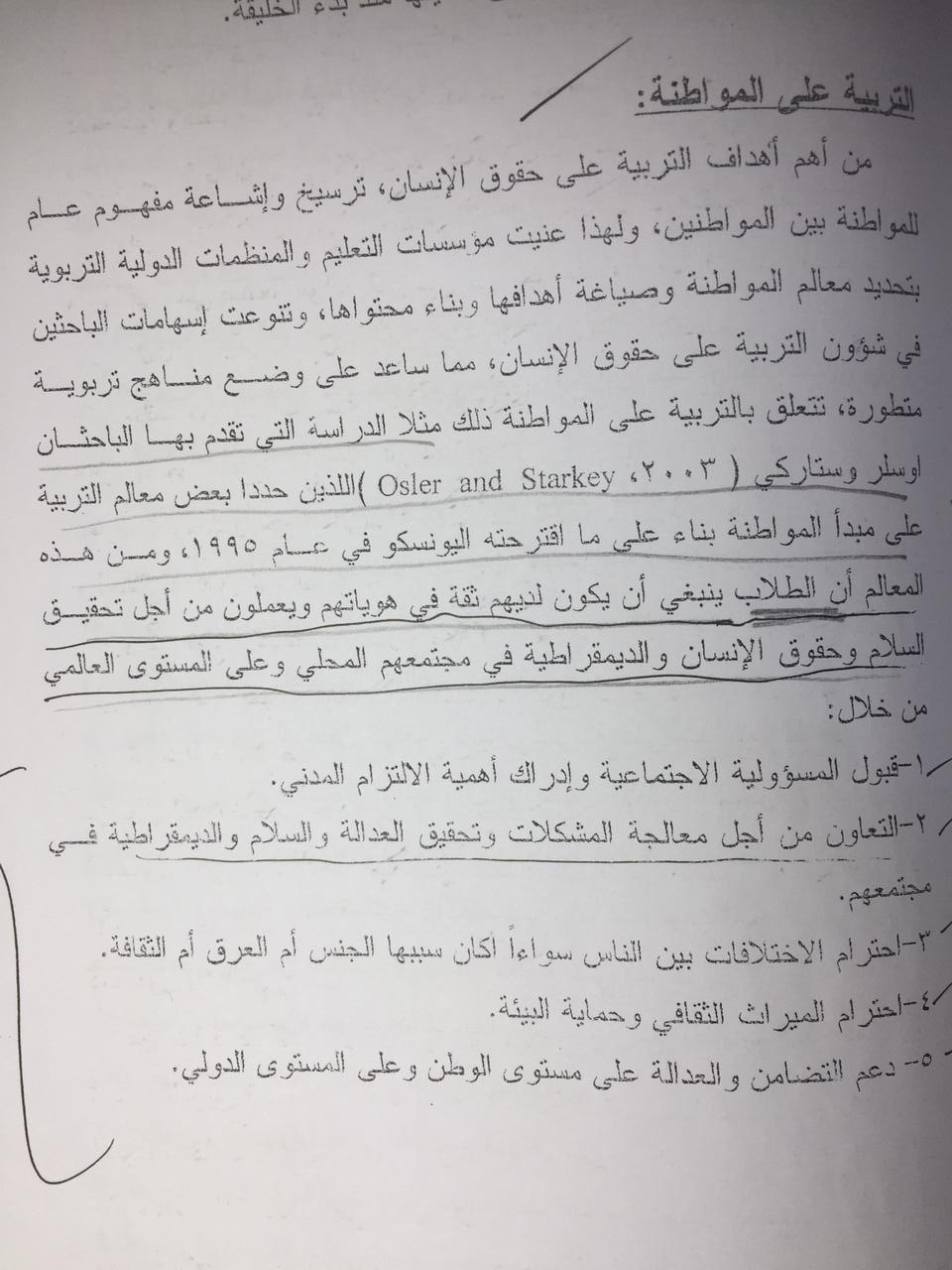 